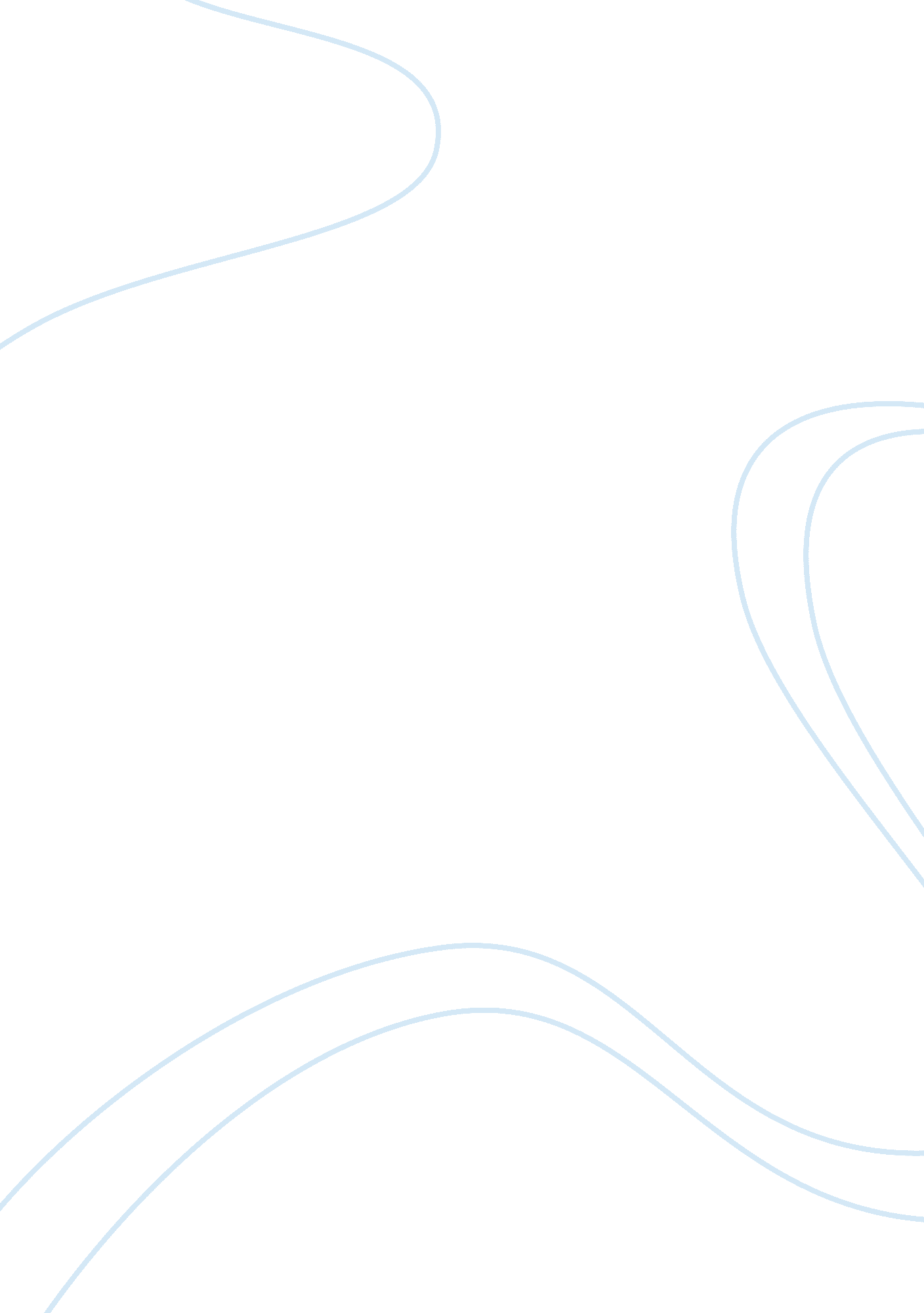 Memorial day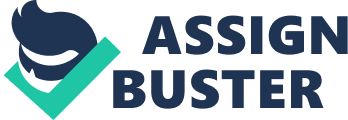 Day is a day of remembrance for those who perished while serving In the military, a day to honor the soldiers who died while defending America. Our three day weekend in May is a wonderful time to get together with friends andfamily. To most of us, Memorial weekend it means no school/work and an extra day off. Memorial Day is so much more than a day off to have fun. Most students do not really even understand why they get school off; a lot of adult use this time for cookouts or parties. Memorial Day is a day where we, as Americans, should honor our fallen soldiers. Hardly anyone actually honors the soldiers by going to the parades/ceremonies In their communities. We owe It to the dead to honor their memory. The people who died for our Ideals and for their values were ordinary men and women who left the safety of their homes to fight to ensure Justice and protect our country. Brave Individuals gave their time, strength, and effort to protect our country and all that It stands for. In doing so, countless men and women who were treasured by many, eve lost their lives Theirhard workand sacrifice for our nation is sometimes taken for granted: the heroic men and women who have died fighting for our freedoms must be remembered. We take for granted their sacrifices; we should take effort in reminding ourselves of the individuals who lost their lives for us. Memorial Day is a day to honor and thank all the American soldiers who have sacrificed their lives. As Americans, we should showrespectfor the fallen and honor them for their courageous acts of bravery. Although we may not realize it, freedom is tot free. Freedom comes with a huge price, sometimes that price being life. It is not easy to be willing to take your own life for not Just your own rights, but for the rights of a whole nation. Memorial Day is not a day to have fun and party, but a special time to remember those who showed such devotion to our country to give up their lives for it, a time to remember these heroes. Our dedicated soldiers deservedto be remembered. Our dedicated military force is the reason why we are able to stand here today with the redeems we have, and why we are able to live with so many liberties. Our rights should never be taken for granted; we should be thankful for those who have paid the price for them. We should give thanks to all the heroes for their sacrifices, spreading gratitude. Memorial Day should be a day to reflect and be grateful. We can express our gratitude by attending local parades or Memorial Day events and pray for the families of the fallen soldiers to really understand the sacrifices they have made for us and our country. Memorial Day By preferable 21 Memorial Day is a day of remembrance for those who perished while serving in Hardly anyone actually honors the soldiers by going to the parades/ceremonies in their communities. We owe it to the dead to honor their memory. The people who died for our ideals and for their values were ordinary men and women who left the individuals gave their time, strength, and effort to protect our country and all that it for granted; the heroic men and women who have died fighting for our freedoms 